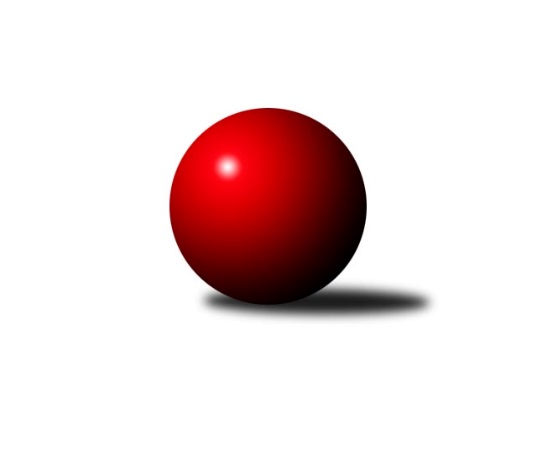 Č.1Ročník 2015/2016	26.5.2024 3.KLM A 2015/2016Statistika 1. kolaTabulka družstev:		družstvo	záp	výh	rem	proh	skore	sety	průměr	body	plné	dorážka	chyby	1.	KK Karlovy Vary	1	1	0	0	7.0 : 1.0 	(16.0 : 8.0)	3262	2	2201	1061	17	2.	TJ Slovan Karlovy Vary	1	1	0	0	7.0 : 1.0 	(14.5 : 9.5)	3193	2	2182	1011	31	3.	TJ Lokomotiva Ústí n. L.	1	1	0	0	7.0 : 1.0 	(14.0 : 10.0)	3122	2	2090	1032	31	4.	TJ Sokol Kdyně	1	1	0	0	5.0 : 3.0 	(14.5 : 9.5)	3323	2	2224	1099	35	5.	TJ VTŽ Chomutov	1	1	0	0	5.0 : 3.0 	(14.5 : 9.5)	3147	2	2145	1002	22	6.	TJ Kovohutě Příbram	1	1	0	0	5.0 : 3.0 	(12.0 : 12.0)	3240	2	2200	1040	25	7.	TJ Baník Stříbro B	1	0	0	1	3.0 : 5.0 	(12.0 : 12.0)	3196	0	2179	1017	42	8.	TJ Jiskra Hazlov	1	0	0	1	3.0 : 5.0 	(9.5 : 14.5)	3228	0	2188	1040	42	9.	TJ Blatná	1	0	0	1	3.0 : 5.0 	(9.5 : 14.5)	3117	0	2104	1013	36	10.	CB Dobřany	1	0	0	1	1.0 : 7.0 	(10.0 : 14.0)	3025	0	2108	917	34	11.	TJ Glaverbel Czech Teplice	1	0	0	1	1.0 : 7.0 	(9.5 : 14.5)	3098	0	2112	986	35	12.	SK Škoda VS Plzeň	1	0	0	1	1.0 : 7.0 	(8.0 : 16.0)	3146	0	2142	1004	29Tabulka doma:		družstvo	záp	výh	rem	proh	skore	sety	průměr	body	maximum	minimum	1.	KK Karlovy Vary	1	1	0	0	7.0 : 1.0 	(16.0 : 8.0)	3262	2	3262	3262	2.	TJ Lokomotiva Ústí n. L.	1	1	0	0	7.0 : 1.0 	(14.0 : 10.0)	3122	2	3122	3122	3.	TJ Slovan Karlovy Vary	0	0	0	0	0.0 : 0.0 	(0.0 : 0.0)	0	0	0	0	4.	CB Dobřany	0	0	0	0	0.0 : 0.0 	(0.0 : 0.0)	0	0	0	0	5.	TJ Kovohutě Příbram	0	0	0	0	0.0 : 0.0 	(0.0 : 0.0)	0	0	0	0	6.	TJ VTŽ Chomutov	0	0	0	0	0.0 : 0.0 	(0.0 : 0.0)	0	0	0	0	7.	TJ Sokol Kdyně	0	0	0	0	0.0 : 0.0 	(0.0 : 0.0)	0	0	0	0	8.	SK Škoda VS Plzeň	0	0	0	0	0.0 : 0.0 	(0.0 : 0.0)	0	0	0	0	9.	TJ Baník Stříbro B	1	0	0	1	3.0 : 5.0 	(12.0 : 12.0)	3196	0	3196	3196	10.	TJ Jiskra Hazlov	1	0	0	1	3.0 : 5.0 	(9.5 : 14.5)	3228	0	3228	3228	11.	TJ Blatná	1	0	0	1	3.0 : 5.0 	(9.5 : 14.5)	3117	0	3117	3117	12.	TJ Glaverbel Czech Teplice	1	0	0	1	1.0 : 7.0 	(9.5 : 14.5)	3098	0	3098	3098Tabulka venku:		družstvo	záp	výh	rem	proh	skore	sety	průměr	body	maximum	minimum	1.	TJ Slovan Karlovy Vary	1	1	0	0	7.0 : 1.0 	(14.5 : 9.5)	3193	2	3193	3193	2.	TJ Sokol Kdyně	1	1	0	0	5.0 : 3.0 	(14.5 : 9.5)	3323	2	3323	3323	3.	TJ VTŽ Chomutov	1	1	0	0	5.0 : 3.0 	(14.5 : 9.5)	3147	2	3147	3147	4.	TJ Kovohutě Příbram	1	1	0	0	5.0 : 3.0 	(12.0 : 12.0)	3240	2	3240	3240	5.	TJ Baník Stříbro B	0	0	0	0	0.0 : 0.0 	(0.0 : 0.0)	0	0	0	0	6.	TJ Glaverbel Czech Teplice	0	0	0	0	0.0 : 0.0 	(0.0 : 0.0)	0	0	0	0	7.	TJ Jiskra Hazlov	0	0	0	0	0.0 : 0.0 	(0.0 : 0.0)	0	0	0	0	8.	TJ Blatná	0	0	0	0	0.0 : 0.0 	(0.0 : 0.0)	0	0	0	0	9.	KK Karlovy Vary	0	0	0	0	0.0 : 0.0 	(0.0 : 0.0)	0	0	0	0	10.	TJ Lokomotiva Ústí n. L.	0	0	0	0	0.0 : 0.0 	(0.0 : 0.0)	0	0	0	0	11.	CB Dobřany	1	0	0	1	1.0 : 7.0 	(10.0 : 14.0)	3025	0	3025	3025	12.	SK Škoda VS Plzeň	1	0	0	1	1.0 : 7.0 	(8.0 : 16.0)	3146	0	3146	3146Tabulka podzimní části:		družstvo	záp	výh	rem	proh	skore	sety	průměr	body	doma	venku	1.	KK Karlovy Vary	1	1	0	0	7.0 : 1.0 	(16.0 : 8.0)	3262	2 	1 	0 	0 	0 	0 	0	2.	TJ Slovan Karlovy Vary	1	1	0	0	7.0 : 1.0 	(14.5 : 9.5)	3193	2 	0 	0 	0 	1 	0 	0	3.	TJ Lokomotiva Ústí n. L.	1	1	0	0	7.0 : 1.0 	(14.0 : 10.0)	3122	2 	1 	0 	0 	0 	0 	0	4.	TJ Sokol Kdyně	1	1	0	0	5.0 : 3.0 	(14.5 : 9.5)	3323	2 	0 	0 	0 	1 	0 	0	5.	TJ VTŽ Chomutov	1	1	0	0	5.0 : 3.0 	(14.5 : 9.5)	3147	2 	0 	0 	0 	1 	0 	0	6.	TJ Kovohutě Příbram	1	1	0	0	5.0 : 3.0 	(12.0 : 12.0)	3240	2 	0 	0 	0 	1 	0 	0	7.	TJ Baník Stříbro B	1	0	0	1	3.0 : 5.0 	(12.0 : 12.0)	3196	0 	0 	0 	1 	0 	0 	0	8.	TJ Jiskra Hazlov	1	0	0	1	3.0 : 5.0 	(9.5 : 14.5)	3228	0 	0 	0 	1 	0 	0 	0	9.	TJ Blatná	1	0	0	1	3.0 : 5.0 	(9.5 : 14.5)	3117	0 	0 	0 	1 	0 	0 	0	10.	CB Dobřany	1	0	0	1	1.0 : 7.0 	(10.0 : 14.0)	3025	0 	0 	0 	0 	0 	0 	1	11.	TJ Glaverbel Czech Teplice	1	0	0	1	1.0 : 7.0 	(9.5 : 14.5)	3098	0 	0 	0 	1 	0 	0 	0	12.	SK Škoda VS Plzeň	1	0	0	1	1.0 : 7.0 	(8.0 : 16.0)	3146	0 	0 	0 	0 	0 	0 	1Tabulka jarní části:		družstvo	záp	výh	rem	proh	skore	sety	průměr	body	doma	venku	1.	TJ Jiskra Hazlov	0	0	0	0	0.0 : 0.0 	(0.0 : 0.0)	0	0 	0 	0 	0 	0 	0 	0 	2.	KK Karlovy Vary	0	0	0	0	0.0 : 0.0 	(0.0 : 0.0)	0	0 	0 	0 	0 	0 	0 	0 	3.	TJ Baník Stříbro B	0	0	0	0	0.0 : 0.0 	(0.0 : 0.0)	0	0 	0 	0 	0 	0 	0 	0 	4.	TJ Glaverbel Czech Teplice	0	0	0	0	0.0 : 0.0 	(0.0 : 0.0)	0	0 	0 	0 	0 	0 	0 	0 	5.	CB Dobřany	0	0	0	0	0.0 : 0.0 	(0.0 : 0.0)	0	0 	0 	0 	0 	0 	0 	0 	6.	TJ Lokomotiva Ústí n. L.	0	0	0	0	0.0 : 0.0 	(0.0 : 0.0)	0	0 	0 	0 	0 	0 	0 	0 	7.	TJ Blatná	0	0	0	0	0.0 : 0.0 	(0.0 : 0.0)	0	0 	0 	0 	0 	0 	0 	0 	8.	TJ Sokol Kdyně	0	0	0	0	0.0 : 0.0 	(0.0 : 0.0)	0	0 	0 	0 	0 	0 	0 	0 	9.	SK Škoda VS Plzeň	0	0	0	0	0.0 : 0.0 	(0.0 : 0.0)	0	0 	0 	0 	0 	0 	0 	0 	10.	TJ VTŽ Chomutov	0	0	0	0	0.0 : 0.0 	(0.0 : 0.0)	0	0 	0 	0 	0 	0 	0 	0 	11.	TJ Kovohutě Příbram	0	0	0	0	0.0 : 0.0 	(0.0 : 0.0)	0	0 	0 	0 	0 	0 	0 	0 	12.	TJ Slovan Karlovy Vary	0	0	0	0	0.0 : 0.0 	(0.0 : 0.0)	0	0 	0 	0 	0 	0 	0 	0 Zisk bodů pro družstvo:		jméno hráče	družstvo	body	zápasy	v %	dílčí body	sety	v %	1.	Václav Krysl 	KK Karlovy Vary 	1	/	1	(100%)	4	/	4	(100%)	2.	David Machálek 	TJ Sokol Kdyně 	1	/	1	(100%)	4	/	4	(100%)	3.	Tomáš Beck st.	TJ Slovan Karlovy Vary 	1	/	1	(100%)	4	/	4	(100%)	4.	Robert st. Suchomel st.	TJ VTŽ Chomutov 	1	/	1	(100%)	3.5	/	4	(88%)	5.	Jan Koubský 	CB Dobřany  	1	/	1	(100%)	3	/	4	(75%)	6.	Jiří Šípek 	TJ Lokomotiva Ústí n. L.  	1	/	1	(100%)	3	/	4	(75%)	7.	Václav Kuželík ml.	TJ Sokol Kdyně 	1	/	1	(100%)	3	/	4	(75%)	8.	Stanislav ml. Šmíd ml.	TJ VTŽ Chomutov 	1	/	1	(100%)	3	/	4	(75%)	9.	Lubomír Martínek 	KK Karlovy Vary 	1	/	1	(100%)	3	/	4	(75%)	10.	Michal Dvořák 	TJ Baník Stříbro B 	1	/	1	(100%)	3	/	4	(75%)	11.	Stanislav Rada 	TJ VTŽ Chomutov 	1	/	1	(100%)	3	/	4	(75%)	12.	Evžen Cígl 	TJ Blatná 	1	/	1	(100%)	3	/	4	(75%)	13.	Jaroslav Roj 	TJ Kovohutě Příbram  	1	/	1	(100%)	3	/	4	(75%)	14.	Václav Pinc 	TJ Kovohutě Příbram  	1	/	1	(100%)	3	/	4	(75%)	15.	Lukáš Hanzlík 	TJ Glaverbel Czech Teplice  	1	/	1	(100%)	3	/	4	(75%)	16.	Roman Lipchavský 	TJ Baník Stříbro B 	1	/	1	(100%)	3	/	4	(75%)	17.	Martin Zahálka st.	TJ Lokomotiva Ústí n. L.  	1	/	1	(100%)	3	/	4	(75%)	18.	Josef Ženíšek 	KK Karlovy Vary 	1	/	1	(100%)	3	/	4	(75%)	19.	Václav Hlaváč st.	TJ Slovan Karlovy Vary 	1	/	1	(100%)	3	/	4	(75%)	20.	Oldřich Kučera 	SK Škoda VS Plzeň  	1	/	1	(100%)	3	/	4	(75%)	21.	Jan Vank 	KK Karlovy Vary 	1	/	1	(100%)	3	/	4	(75%)	22.	Milan Grejtovský 	TJ Lokomotiva Ústí n. L.  	1	/	1	(100%)	2.5	/	4	(63%)	23.	Josef Rohlena 	TJ Lokomotiva Ústí n. L.  	1	/	1	(100%)	2.5	/	4	(63%)	24.	Miroslav Repčík 	TJ Jiskra Hazlov  	1	/	1	(100%)	2.5	/	4	(63%)	25.	Jaroslav Páv 	TJ Slovan Karlovy Vary 	1	/	1	(100%)	2.5	/	4	(63%)	26.	František Průša 	TJ Slovan Karlovy Vary 	1	/	1	(100%)	2	/	4	(50%)	27.	Stanislav Novák 	TJ Jiskra Hazlov  	1	/	1	(100%)	2	/	4	(50%)	28.	Jaroslav Harančík 	TJ Baník Stříbro B 	1	/	1	(100%)	2	/	4	(50%)	29.	Miloš Rozhoň 	TJ Blatná 	1	/	1	(100%)	2	/	4	(50%)	30.	Tomáš Pavlík 	TJ Slovan Karlovy Vary 	1	/	1	(100%)	2	/	4	(50%)	31.	Jiří Vokurka 	TJ Blatná 	1	/	1	(100%)	2	/	4	(50%)	32.	Josef Fidrant 	TJ Sokol Kdyně 	1	/	1	(100%)	2	/	4	(50%)	33.	Petr Hájek 	TJ Jiskra Hazlov  	1	/	1	(100%)	2	/	4	(50%)	34.	Petr Čolák 	KK Karlovy Vary 	1	/	1	(100%)	2	/	4	(50%)	35.	Luboš Řezáč 	TJ Kovohutě Příbram  	1	/	1	(100%)	2	/	4	(50%)	36.	Milan Bělíček 	TJ Lokomotiva Ústí n. L.  	1	/	1	(100%)	2	/	4	(50%)	37.	Vladimír Šraga 	TJ Baník Stříbro B 	0	/	1	(0%)	2	/	4	(50%)	38.	Josef Hůda 	TJ Kovohutě Příbram  	0	/	1	(0%)	2	/	4	(50%)	39.	Alexandr Trpišovský 	TJ Glaverbel Czech Teplice  	0	/	1	(0%)	2	/	4	(50%)	40.	Jiří Benda st.	TJ Sokol Kdyně 	0	/	1	(0%)	2	/	4	(50%)	41.	Jan Lommer 	TJ Sokol Kdyně 	0	/	1	(0%)	2	/	4	(50%)	42.	Stanislav st. Šmíd st.	TJ VTŽ Chomutov 	0	/	1	(0%)	2	/	4	(50%)	43.	Petr Haken 	TJ Jiskra Hazlov  	0	/	1	(0%)	2	/	4	(50%)	44.	Jan Filip 	TJ Glaverbel Czech Teplice  	0	/	1	(0%)	2	/	4	(50%)	45.	Radek Kneř 	CB Dobřany  	0	/	1	(0%)	2	/	4	(50%)	46.	Arnošt Filo 	TJ VTŽ Chomutov 	0	/	1	(0%)	2	/	4	(50%)	47.	Karel Majner 	SK Škoda VS Plzeň  	0	/	1	(0%)	2	/	4	(50%)	48.	Michal Šneberger 	CB Dobřany  	0	/	1	(0%)	1.5	/	4	(38%)	49.	Tomáš Timura 	TJ Sokol Kdyně 	0	/	1	(0%)	1.5	/	4	(38%)	50.	Martin Provazník 	CB Dobřany  	0	/	1	(0%)	1.5	/	4	(38%)	51.	David Bouša 	TJ Glaverbel Czech Teplice  	0	/	1	(0%)	1.5	/	4	(38%)	52.	Jan Hybš 	TJ Glaverbel Czech Teplice  	0	/	1	(0%)	1	/	4	(25%)	53.	Josef st. Fišer 	CB Dobřany  	0	/	1	(0%)	1	/	4	(25%)	54.	Petr Sachunský 	SK Škoda VS Plzeň  	0	/	1	(0%)	1	/	4	(25%)	55.	Matěj Novák 	TJ Jiskra Hazlov  	0	/	1	(0%)	1	/	4	(25%)	56.	Jakub Solfronk 	SK Škoda VS Plzeň  	0	/	1	(0%)	1	/	4	(25%)	57.	Martin Vít 	SK Škoda VS Plzeň  	0	/	1	(0%)	1	/	4	(25%)	58.	Jan Sázel 	KK Karlovy Vary 	0	/	1	(0%)	1	/	4	(25%)	59.	Jiří Vaňata 	TJ Blatná 	0	/	1	(0%)	1	/	4	(25%)	60.	Miroslav Wedlich 	TJ Lokomotiva Ústí n. L.  	0	/	1	(0%)	1	/	4	(25%)	61.	Tomáš Číž 	TJ Kovohutě Příbram  	0	/	1	(0%)	1	/	4	(25%)	62.	Luboš Lis 	TJ Blatná 	0	/	1	(0%)	1	/	4	(25%)	63.	David Hošek 	TJ Kovohutě Příbram  	0	/	1	(0%)	1	/	4	(25%)	64.	Pavel Treppesch 	TJ Baník Stříbro B 	0	/	1	(0%)	1	/	4	(25%)	65.	Josef ml. Fišer ml.	CB Dobřany  	0	/	1	(0%)	1	/	4	(25%)	66.	Milan Findejs 	SK Škoda VS Plzeň  	0	/	1	(0%)	0	/	4	(0%)	67.	Michael Wittwar 	TJ Jiskra Hazlov  	0	/	1	(0%)	0	/	4	(0%)Průměry na kuželnách:		kuželna	průměr	plné	dorážka	chyby	výkon na hráče	1.	Hazlov, 1-4	3275	2206	1069	38.5	(545.9)	2.	Stříbro, 1-4	3218	2189	1028	33.5	(536.3)	3.	Karlovy Vary, 1-4	3204	2171	1032	23.0	(534.0)	4.	TJ Teplice Letná, 1-4	3145	2147	998	33.0	(524.3)	5.	TJ Blatná, 1-4	3132	2124	1007	29.0	(522.0)	6.	TJ Lokomotiva Ústí nad Labem, 1-4	3073	2099	974	32.5	(512.3)Nejlepší výkony na kuželnách:Hazlov, 1-4TJ Sokol Kdyně	3323	1. kolo	David Machálek 	TJ Sokol Kdyně	611	1. koloTJ Jiskra Hazlov 	3228	1. kolo	Václav Kuželík ml.	TJ Sokol Kdyně	575	1. kolo		. kolo	Stanislav Novák 	TJ Jiskra Hazlov 	564	1. kolo		. kolo	Miroslav Repčík 	TJ Jiskra Hazlov 	562	1. kolo		. kolo	Josef Fidrant 	TJ Sokol Kdyně	550	1. kolo		. kolo	Jiří Benda st.	TJ Sokol Kdyně	547	1. kolo		. kolo	Petr Haken 	TJ Jiskra Hazlov 	538	1. kolo		. kolo	Petr Hájek 	TJ Jiskra Hazlov 	538	1. kolo		. kolo	Tomáš Timura 	TJ Sokol Kdyně	526	1. kolo		. kolo	Michael Wittwar 	TJ Jiskra Hazlov 	523	1. koloStříbro, 1-4TJ Kovohutě Příbram 	3240	1. kolo	Roman Lipchavský 	TJ Baník Stříbro B	568	1. koloTJ Baník Stříbro B	3196	1. kolo	David Hošek 	TJ Kovohutě Příbram 	557	1. kolo		. kolo	Václav Pinc 	TJ Kovohutě Příbram 	553	1. kolo		. kolo	Luboš Řezáč 	TJ Kovohutě Příbram 	543	1. kolo		. kolo	Pavel Treppesch 	TJ Baník Stříbro B	537	1. kolo		. kolo	Michal Dvořák 	TJ Baník Stříbro B	535	1. kolo		. kolo	Tomáš Číž 	TJ Kovohutě Příbram 	535	1. kolo		. kolo	Jaroslav Harančík 	TJ Baník Stříbro B	534	1. kolo		. kolo	Vladimír Šraga 	TJ Baník Stříbro B	533	1. kolo		. kolo	Jaroslav Roj 	TJ Kovohutě Příbram 	528	1. koloKarlovy Vary, 1-4KK Karlovy Vary	3262	1. kolo	Václav Krysl 	KK Karlovy Vary	578	1. koloSK Škoda VS Plzeň 	3146	1. kolo	Jan Vank 	KK Karlovy Vary	567	1. kolo		. kolo	Josef Ženíšek 	KK Karlovy Vary	552	1. kolo		. kolo	Oldřich Kučera 	SK Škoda VS Plzeň 	548	1. kolo		. kolo	Jakub Solfronk 	SK Škoda VS Plzeň 	535	1. kolo		. kolo	Lubomír Martínek 	KK Karlovy Vary	534	1. kolo		. kolo	Petr Čolák 	KK Karlovy Vary	533	1. kolo		. kolo	Karel Majner 	SK Škoda VS Plzeň 	524	1. kolo		. kolo	Petr Sachunský 	SK Škoda VS Plzeň 	523	1. kolo		. kolo	Milan Findejs 	SK Škoda VS Plzeň 	514	1. koloTJ Teplice Letná, 1-4TJ Slovan Karlovy Vary	3193	1. kolo	Václav Hlaváč st.	TJ Slovan Karlovy Vary	549	1. koloTJ Glaverbel Czech Teplice 	3098	1. kolo	František Průša 	TJ Slovan Karlovy Vary	540	1. kolo		. kolo	Tomáš Pavlík 	TJ Slovan Karlovy Vary	539	1. kolo		. kolo	Jan Filip 	TJ Glaverbel Czech Teplice 	534	1. kolo		. kolo	Jaroslav Páv 	TJ Slovan Karlovy Vary	529	1. kolo		. kolo	David Bouša 	TJ Glaverbel Czech Teplice 	528	1. kolo		. kolo	Alexandr Trpišovský 	TJ Glaverbel Czech Teplice 	526	1. kolo		. kolo	Lukáš Hanzlík 	TJ Glaverbel Czech Teplice 	520	1. kolo		. kolo	Tomáš Beck st.	TJ Slovan Karlovy Vary	520	1. kolo		. kolo	Jiří Hojsák 	TJ Slovan Karlovy Vary	516	1. koloTJ Blatná, 1-4TJ VTŽ Chomutov	3147	1. kolo	Stanislav ml. Šmíd ml.	TJ VTŽ Chomutov	568	1. koloTJ Blatná	3117	1. kolo	Evžen Cígl 	TJ Blatná	560	1. kolo		. kolo	Luboš Lis 	TJ Blatná	552	1. kolo		. kolo	Robert st. Suchomel st.	TJ VTŽ Chomutov	551	1. kolo		. kolo	Jiří Vokurka 	TJ Blatná	517	1. kolo		. kolo	Miloš Rozhoň 	TJ Blatná	516	1. kolo		. kolo	Stanislav st. Šmíd st.	TJ VTŽ Chomutov	515	1. kolo		. kolo	Stanislav Rada 	TJ VTŽ Chomutov	510	1. kolo		. kolo	Arnošt Filo 	TJ VTŽ Chomutov	505	1. kolo		. kolo	Jiří Vaňata 	TJ Blatná	504	1. koloTJ Lokomotiva Ústí nad Labem, 1-4TJ Lokomotiva Ústí n. L. 	3122	1. kolo	Martin Zahálka st.	TJ Lokomotiva Ústí n. L. 	559	1. koloCB Dobřany 	3025	1. kolo	Jan Koubský 	CB Dobřany 	536	1. kolo		. kolo	Milan Grejtovský 	TJ Lokomotiva Ústí n. L. 	535	1. kolo		. kolo	Milan Bělíček 	TJ Lokomotiva Ústí n. L. 	526	1. kolo		. kolo	Radek Kneř 	CB Dobřany 	517	1. kolo		. kolo	Jiří Šípek 	TJ Lokomotiva Ústí n. L. 	516	1. kolo		. kolo	Josef st. Fišer 	CB Dobřany 	508	1. kolo		. kolo	Martin Provazník 	CB Dobřany 	504	1. kolo		. kolo	Miroslav Wedlich 	TJ Lokomotiva Ústí n. L. 	500	1. kolo		. kolo	Josef Rohlena 	TJ Lokomotiva Ústí n. L. 	486	1. koloČetnost výsledků:	7.0 : 1.0	2x	3.0 : 5.0	3x	1.0 : 7.0	1x